Приложение № 2 към чл. 6Изм. - ДВ, бр. 3 от 2006 г., изм. и доп. - ДВ, бр. 3 от 2011 г., изм. и доп. - ДВ, бр. 12 от 2016 г., в сила от 12.02.2016 г., изм. - ДВ, бр. 3 от 2018 г., изм. - ДВ, бр. 31 от 2019 г., в сила от 12.04.2019 г.ИНФОРМАЦИЯ ЗА ПРЕЦЕНЯВАНЕ НА НЕОБХОДИМОСТТА ОТ ОВОСНАИнвестиционно предложение„Търговски комплекс Технополис” в ПИ 56784.532.280, кв. 68, м. Модър, р-н „Западен“, гр. Пловдив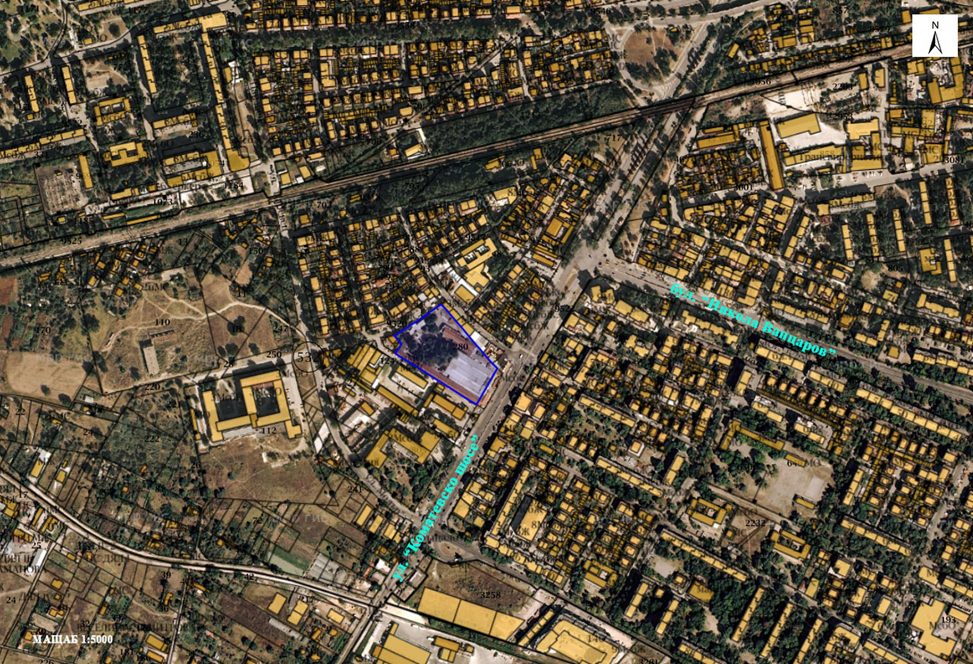 „Технополис България” ЕАД, ЕИК 130858590СЕПТЕМВРИ,  2021 Г.I. Информация за контакт с възложителя:1. Име, постоянен адрес, търговско наименование и седалище.„Технополис България” ЕАД, ЕИК 130858590, гр. София, п.к. 1715, ж.к. Младост, ул. „Околовръстен път“, Хипермаркет Технополис2. Пълен пощенски адрес.II. Резюме на инвестиционното предложение:1. Характеристики на инвестиционното предложение:а) размер, засегната площ, параметри, мащабност, обем, производителност,  обхват, оформление на инвестиционното предложение в неговата цялост:Инвестиционното предложение е ново и предвижда, в имот с площ 10 654 кв. м, изграждане на търговски комплекс включващ: • магазин за бяла и черна техника от веригата „Технополис”, • зоомагазин, • два магазина за промишлени стоки – единия за дрехи, другия за туристическо оборудване, • кафене и • паркинг за 121 автомобила,при следните параметри и показатели:б) взаимовръзка и кумулиране с други съществуващи и/или одобрени инвестиционни предложения;Предвиденият търговски комплекс ще се впише хармонично в разрастващия се жилищен район и ще предостави на населението му липсващи в близост търговски услуги.В периода 2017-2021 година в район Западен на Община Пловдив са одобрени 6 инвестиционни предложения, от тях:„Производство на продукти, свързани с отбраната в съществуващо предприятие за производство на машинни елементи, възли и агрегати”  в ПИ 56784.224.72;„Изграждане на покрит многоетажен паркинг с хеликоптерна площадка” -УПИ LIX 510.242;„Жилищно строителство“ – ПИ 56784.510.707;„Изграждане на тръбен кладенец (ТК) за напояване на тревни площи“ в ПИ 56784.511.1080;„Разширяване на съществуващ цех за производство на сладкарски и тестени изделия и бърза закуска“ – ПИ 56784.537.152;Плувен комплекс с 50 метров басейн – ПИ 56784.514.904.Всички одобрени инвестиционни предложения не са разположени в близост до имота. Не се очаква кумулиране на въздействията.При реализацията на ИП дейностите ще бъдат организирани единствено в границите на разглеждания имот и не предполагат значителни въздействия върху компонентите и факторите на околната среда.в) използване на природни ресурси по време на строителството и експлоатацията на земните недра, почвите, водите и на биологичното разнообразие:За строителните дейности ще се използват материали, закупени от търговската мрежа.Водоснабдяването на обекта ще бъде осъществено от новопроектиран уличен водопровод ф280мм РЕ-HD, който е подмяна на съществуващ водопровод. За битови нужди водопроводната инсталация ще бъде оразмерена за максимално водно количество 1,5 л/сек. Предвижда се площадковият противопожарен водопровод  да се захранва с вода от противопожарен резервоар, изграден на площадката, под паркоместата, с обем 190 куб. метра. В него ще се поддържа необходимият запас вода за гасене с пожарни кранове в сградата, пожарни хидранти на площадката и спринклерната пожарогасителна инсталация в предвидените за автоматично гасене помещения.Дълбочината на изкопите за строителството на сградите ще бъде до 2,5 м. Не се очаква засягане на земните недра, в степен на значително въздействие върху тях.За изграждането на обекта ще е нужен трошен камък, в очаквани количества около 5000 куб. метра. Същият ще се закупува от търговската мрежа и няма да се добива на място.г) генериране на отпадъци - видове, количества и начин на третиране, и отпадъчни води;ОтпадъциПо време на строителството се очаква генериране на следните строителни отпадъци:Изкопани земни маси. Ще се образуват при направа на изкопи за основи на сградите, за площадковите Ел и ВиК инсталации и настилки. Част от тях ще се използват за обратно засипване, а останалата ще се извозва за депониране на определеното за целта депо.Различни видове опаковки (пластмасови, хартиени, картонени). Ще се образуват от доставка на материали и консумативи и ще се предават за оползотворяване.Смесени битови отпадъци. Те ще се образуват от битовата дейност на работниците и ще се извозват от фирма за комунални услуги.Всички отпадъци, образувани по време на строителството на обекта ще се събират разделно и ще се предават за последващо транспортиране и третиране на лица, притежаващи документ съгласно чл. 35 от ЗУО. По време на експлоатацията на обекта се очаква образуване на:Смесени битови отпадъци, които ще се събират разделно на определените за целта места и ще се извозват на определеното депо от фирмата по сметосъбиране, обслужваща обекта и притежаваща изискуемия документ по ЗУО.Отпадъчни водиОт дейностите в търговския комплекс ще се образуват:битови отпадъчни води, в очаквани максимални количества от 3,24 л/сек.;дъждовни отпадъчни води, в очаквани максимални количества от 103,76 л/сек.	Отпадъчните води ще заустват в съществуваща улична ревизионна шахта към колектор 1500/1500мм на градската канализация, чрез СКО с PVC-U тръби ф315мм за смесена канализационна мрежа. д) замърсяване и вредно въздействие; дискомфорт на околната среда;Хората чрез своята антропогенна дейност влияят върху повърхностните и подземните води и въздействат върху състоянието им в качествено и количествено отношение. Основните видове натиск върху водите са свързани с водоползване (хидроморфологичен натиск) и заустване на непречистени отпадъчни води (точков източник на замърсяване).В резултат на реализацията на инвестиционното предложение не се предвижда водоползване от повърхностни води и заустване на отпадъчни води в повърхностни обекти. Отпадъчните води ще се отвеждат чрез градска канализация в ГПСОВ Пловдив с оператор „ВиК“ ЕООД, гр. Пловдив.В периода на строителните дейности се предполага краткотрайно пряко, отрицателно въздействие върху комфорта на населението в квартала и почвите, което ще приключи с началото на експлоатацията на ИП.При изграждането на търговския комплекс ще бъдат извършени изкопни работи , при което се очаква запрашаване на атмосферния въздух. Предполага се отрицателно, пряко и краткотрайно въздействие върху атмосферния въздух, в периода на строителните дейности и от неорганизирани емисии от изгорели газове от транспортната и строителна техника.По време на експлоатацията на обекта се очакват неорганизирани емисии на вредни вещества, генерирани от транспортните средства, обслужващи обекта, и от автомобилите на посетителите, които ще въздействат пряко, отрицателно и краткотрайно върху атмосферния въздух.Реализирането на ИП не предполага вредно въздействие със значителни последици върху земните недра. Предвижда се дълбочина на изкопите за фундаменти на сградите да бъде до 2,5 м. Не се очаква въздействие върху културното наследство и биологичното разнообразие в района, вкл. дискомфорт на последното.е) риск от големи аварии и/или бедствия, които са свързани с инвестиционното предложение;Реализацията на инвестиционното предложение не предполага риск от големи аварии и/или бедствия.В обектите и на територията на ИП няма да бъдат съхранявани химични вещества и смеси, включително попадащи в приложение №3 на ЗООС, няма предвидена експлоатация на високо рискови съоръжения. Обектът е отдалечен на 3 км от най-близкия район с код APSFR_MA_05  - Марица-Пловдив от определените райони със значителен потенциален риск от наводнения в Източнобеломорски район  и не попада в зони, които могат да бъдат наводнени съобразно картите на районите под заплаха от наводнения, при сценариите, посочени в чл. 146е от Закона за водите.В близост до  територията на ИП липсват обекти, класифицирани с висок или нисък рисков потенциал, поради което няма риск от засягане на площадката от възникнала голяма авария с опасни вещества. Инвестиционното предложение може да бъде изложено на риск при настъпване на природни бедствия (земетресение, пожар, падане на летателни апарати или части от тях и др.), по-съществени при пожар в околните терени.Възникването и разпространението на евентуален пожар може да бъде ограничено при спазване на мерките за безопасност и действията при извънредни ситуации. За овладяване на спонтанно възникнал пожар в сградата е предвидена спринклерната пожарогасителна инсталация.ж) рисковете за човешкото здраве поради неблагоприятно въздействие върху факторите на жизнената среда по смисъла на § 1, т. 12 от допълнителните разпоредби на Закона за здравето.По смисъла на § 1, т. 12 от допълнителните разпоредби на Закона за здравето, "Факторите на жизнената среда" са:води, предназначени за питейно-битови нуждиводи, предназначени за къпане;минерални води, предназначени за пиене или за използване за профилактични, лечебни или за хигиенни нужди;шум и вибрации в жилищни, обществени сгради и урбанизирани територии;йонизиращи лъчения в жилищните, производствените и обществените сгради; нейонизиращи лъчения в жилищните, производствените, обществените сгради и урбанизираните територии;химични фактори и биологични агенти в обектите с обществено предназначение;курортни ресурси;въздух.Реализацията на ИП не предполага неблагоприятно въздействие върху факторите на жизнената среда, което да доведе до рискове за човешкото здраве.Не се очаква въздействие върху: -води, предназначени за питейно-битови нужди;- води, предназначени за къпане;- минерални води, предназначени за пиене или за използване за профилактични, лечебни или за хигиенни нужди. Местоположението на  ИП не е в близост до находища на минерални води и курортни ресурси.Характерът на ИП не предполага наличие на йонизиращи и нейонизиращи лъчения, биологични агенти и химични фактори.По време на строителните дейности ще има незначителни прахови и газови емисии от строителната и транспортна техника, както и повишаване нивото на шум и вибрации, но при спазване на мерките, описани в т.11., те ще бъдат сведени до незначителни и не се очаква да навредят на човешкото здраве.Предназначението и функцията на инвестиционното предложение са в услуга и за ползване от населението. По време на експлоатацията въздействията върху човешкото здраве и населението се очаква да бъдат положителни.2. Местоположение на площадката, включително необходима площ за временни дейности по време на строителството.Предвижда се, ИП да се реализира в ПИ 56784.532.280, район Западен, гр. Пловдив, община Пловдив, област Пловдив.За осъществяване на бъдещите дейности не е необходима допълнителна временна площ по време на строителството, освен тази предвидена за това на територията на имота.Местоположение на имота (със син контур) за реализиране на ИП3. Описание на основните процеси (по проспектни данни), капацитет, включително на съоръженията, в които се очаква да са налични опасни вещества от приложение № 3 към ЗООС.Конструкцията на сградата ще бъде скелет от сглобяеми стоманобетонови елементи – колони и греди. Двуетажната част, в която ще бъдат разположени обслужващата и складовата зони, ще бъде с монолитна стоманобетонова подова конструкция и покрив от сглобяеми стоманобетонови греди.  Фасадните стени се предвижда да бъдат изпълнени от „сандвич“ панели с пълнеж от минерална вата. В зоната на главния вход се предвижда декоративен акцент във вид на портал, който ще се изпълни с еталбондови обшивки и остъклявания, тип окачена фасада. 	Вътрешните преградни стени ще са леки, по система Кнауф, като на необходимите места са предвидени пожарозащитни стени с EI120 и EI60.Характерът на сградата изисква остъкляването да бъде сведено до минимум. Предвидени са лентови прозорци по северозападната фасада.Съгласно проектната разработка, сградата ще бъде разделена на четири функционални зони: Обслужваща зона „Технополис“Помещенията в тази зона ще са разположени на два етажа, около главния вход, на югоизток. Офис – интернет продажби. Ще бъде разположен е в близост до главния вход на площ от 38м2. Ще обслужва клиентите на магазина, които са направили поръчка онлайн и директно искат да я получат на входа, без да влизат в магазина. В това помещение също ще се подготвят за спедиция към куриерските фирми поръчките от интернет-магазина. Предвиден е банкомат.Офис на охраната. Ще бъде разположен непосредствено до главния вход, този офис с площ от 11 м2 ще осигурява денонощната охрана и наблюдение на обекта. В това помещение ще са ситуирани контролните прибори на системите за СОТ, видеонаблюдение и пожароизвестяване. Ще служи и като пропуск за офисната част.Битови помещения за персонала. Ще се намират на второ ниво (кота +3.00) в близост до входа на магазина. На площ от 170 м2 ще са разположени съблекални с душове и тоалетни, отделно за мъже и жени, и стая за почивка на персонала.Административен офис и зала за обучение. Ще бъдат разположени на второ ниво, с пропуск покрай помещението за охрана. Офисът ще е обзаведен с 10 работни места, канцелария за управителя на магазина и каса, в отделно помещение. Залата за обучение ще разполага с 12 места. Технически помещения. В северозападната част, със самостоятелен вход отвън, е проектирано главното разпределително табло (ГРТ), оградено с пожарозащитни стени (EI 120). КСК помещението ще бъде отделено с пожарозащитни стени и таван, и разположено в югоизточната част на сградата, със самостоятелен вход отвън.Сървърното помещение за магазина е проектирано на второ ниво (кота +3.00), към офиса.Търговска зала „Технополис“Ще бъде разположена изцяло на кота ±0.00 на площ от 2950 м2. Тази зона няма да бъде разделена с допълнителни ограждащи елементи и ще представлява единен обем със светла височина 4.4м под осветителните тела. Броят на колоните тук ще бъде сведен до минимум, което да позволява гъвкаво и свободно разположение на стелажите в магазина. С цел да се осигури по-добър микроклимат е предвидена система за централна вентилация и климатизация. Осветлението ще се осигурява главно от изкуствени източници (предвиденото на северозападната фасада ивично остъкляване е по-скоро с психологическо въздействие). Предвижда се магазинът да осигурява максимално добра възможност на клиента за пряк контакт със стоките, което да улесни неговия избор. Характерът на пространството ще напомня индустриална среда. Това обаче от своя страна спомага вниманието на посетителите да се концентрира изцяло върху изложените продукти. Те от своя страна ще бъдат групирани тематично, като конкретната конфигурация ще бъде определена от собственика и ще може да се мени в зависимост от пазарната конюнктура. Входът на магазина за клиенти ще бъде ориентиран на югоизток, към бул.”Коматевско шосе”, откъдето се очаква потокът от посетители. В съответствие с действащата нормативна уредба, освен главния вход на магазина, е предвиден допълнителен евакуационен изход  през съседна безопасна зона - склада на магазина. Склад „Технополис“ с товаро-разтоварна рампаСкладът, обслужващ магазина, ще бъде разположен на две нива - кота ±0.00, с площ от 917м2. и кота +5.20 с площ 834м2. Светлата височина на първо ниво ще бъде 4.80м, а на второ 4.20-3.60м. В склада на кота 0.00, до товаро-разтоварните рампи ще има оградено помещение за приемчик, което функционално ще го обслужва. Поради естеството на стоките, които ще се съхраняват, складът е предвиден без отопление. Обслужването и зареждането ще става чрез товарна рампа за два ТИР - камиона и бусове. Рампата ще бъде покрита с козирка, която да осигури нормално протичане на товаро-разтоварните операции и при неблагоприятни метеорологични условия. Ще бъде оборудвана е с два ТИР-маншона и хидравлични изравнители. Зад търговската зала ще се обособи склад за кашони, които представляват опаковките на мострите.НаемателиОсвен магазин „Технополис“, в сградата са проектирани още четири самостоятелни подобекта за отдаване под наем: КафеЩе се намира се в югозападната част на сградата, със самостоятелен вход. Обектът ще предлага готови, пакетирани храни и закуски, както и топли и студени напитки в еднократни опаковки. Ще разполага с 12 места на закрито. Към кафето има предвиден малък склад и санитарен възел. Зареждането ще се извършва в извънработно време.ЗоомагазинЩе предлага храни и аксесоари за домашни любимци, от гамата на декоративните животни ще се предлагат само гризачи. Ще включва: Търговска зала;Ветеринарна аптека със склад и самостоятелен вход;Зона за животни (ще се предлагат само гризачи). Зоната ще е част от търговската зала и ще е с естествено горно осветление и баня;Склад със зона за зареждане, буферен склад в отделна външна постройка;Служебни помещения, вкл. офис, съблекалня, тоалетна за персонала.Магазин за промишлени стоки (облекло). Ще се състои от търговска зала с пробни, вкл. за хора в неравностойно положение, санитарен възел и служебно помещение.Магазин за промишлени стоки (туристическа екипировка и облекло). Ще се състои се от търговска зала, санитарен възел и служебно помещение.Транспортният и пешеходен достъп до имота, съгласно утвърдения ПУП, е решен от съществуващия булевард „Коматевско шосе”, в югоизточния край на парцела.Пред сградата в границите на УПИ е проектиран паркинг за 121 автомобила, а при изграждането на локалното пътно платно по „Коматевско шосе“ пред парцела ще се предвидят допълнителни 19 паркоместа. Зоната непосредствено пред главния вход е решена като пешеходна. От северозапад ще бъде обособена зона за зареждане на магазина, с товарна рампа за ТИР-камиони и бусове. По периферията на имота са търсени предимно площи за озеленяване, в които е предвидена армирана тревна настилка за осигуряване на противопожарен път, в съответствие с изискванията на чл. 27 от Наредба No Iз-1971.Предвидено е както функционално, така и пространствено разделяне на автомобилните подходи за клиенти и за зареждане. При спазване на функционалната последователност ще бъдат ясно зонирани и разграничени дейностите паркиране, зареждане, складиране, търговия.Захранването на обекта с ел. енергия ще стане от нов трафопост, ситуиран на границата на имота. Измерването, схемата и компановката на трафопоста не са предмет на настоящото инвестиционно предложение.Топла вода за нуждите на търговския комплекс ще се осигурява от електрически бойлери с вместимост 5, 10, 30, 50 и 150 литра.Предвиждa се обектът да се климатизира с въздушно-охлаждаеми термопомпени VRF системи. За вентилацията ще се използват локални рекуперативни вентилационни блокове.При изграждането на търговския комплекс ще бъдат извършени изкопни работи на дълбочина до 2,5 м, без използване на взрив.Опасни химични вещества и смеси:По време на строителните дейности и при последващата експлоатация на ИП не се предвижда използване или съхранение на каквито и да било опасни химични вещества и смеси, включително такива, част от Приложение № 3 на Закона за опазване на околната среда. 4. Схема на нова или промяна на съществуваща пътна инфраструктура.Транспортният и пешеходен достъп до имота, съгласно утвърдения ПУП, е решен от съществуващия булевард „Коматевско шосе”, в югоизточния край на парцела.Пред сградата в границите на УПИ е проектиран паркинг за 121 автомобила, а при изграждането на локалното пътно платно по „Коматевско шосе“ пред парцела ще се предвидят допълнителни 19 паркоместа.5. Програма за дейностите, включително за строителство, експлоатация и фазите на закриване, възстановяване и последващо използване. Етапи на реализиране на ИП :Основно строителство Основното строителство ще се осъществи в рамките на един строителен сезон. Предвижда се изпълнението на стандартни за такъв тип строителство дейности – изкопни, кофражни, армировъчни, бетонови и монтажни. През този етап ще бъдат изградени и елементите на спомагателната инфраструктура – електроснабдяването на обекта и ВиК мрежата. На определената площадка, върху участъка предвиден за фундиране на сградите, преди започване на основното строителство се предвижда отстраняване на повърхностния хумусен слой, след което ще се извършат изкопите. Конкретните параметри на строителните дейности и съответните технически строителни решения, ще бъдат предмет на бъдещо работно проектиране. Мащабът на предвижданите строителни дейности не налага ползването на допълнителни площи за временни дейности по време на строителството. Закриване на строителството и възстановителни дейности Генерираните по време на строителството отпадъци ще бъдат депонирани на общинско депо за строителни отпадъци. Земните маси от изкопните дейности и хумусния пласт ще бъдат използвани при изпълнение на вертикалната планировка на обекта и за рекултивация на засегнатите от строителството площи в имота.ЕксплоатацияСлед приключване на строителните дейности и пусково-наладъчните работи по климатизация, осветление, ВиК и ел. инсталации ще се стартира с доставка на стоките, подреждане и пускане в експлоатация на търговските обекти.6. Предлагани методи за строителство.Изпълнението на сградата ще бъде по традиционен монолитен начин със стоманобетонов скелет. Фасадните стени ще  бъдат изпълнени от „сандвич“ панели с пълнеж от минерална вата. Строително-монтажните дейности ще се изпълняват по приложими в страната класически методи.Всички необходими строително-монтажни работи ще бъдат извършени в съответствие с работния проект, включително и  План по безопасност и здраве (ПБЗ).Изграждането  на обекта ще бъде възложено на оторизирани строителни и монтажни фирми при строго спазване на нормативните изисквания.7. Доказване на необходимостта от инвестиционното предложение.Територията на ИП е подходяща за изграждане на търговски комплекс с предвидените мащаби, защото се намира непосредствено до транспортен път „Коматевско шосе“, свързващ няколко жилищни квартала и е в зона на непрекъснато увеличаване на жилищното строителство.Предвиденият търговски комплекс ще се впише хармонично в разрастващия се жилищен район и ще предостави на населението му липсващи в близост търговски услуги.8. План, карти и снимки, показващи границите на инвестиционното предложение, даващи информация за физическите, природните и антропогенните характеристики, както и за разположените в близост елементи от Националната екологична мрежа и най-близко разположените обекти, подлежащи на здравна защита, и отстоянията до тях.Имотът, в който ще се осъществи ИП се намира в кв. Западен, гр. Пловдив, в силно урбанизирана зона. Теренът е гол, като наскоро е разчистен от частично старо ниско застрояване (основно паянтови сгради) с предназначение за търговска и складова дейност.Той не засяга елементи на Националната екологична мрежа (НЕМ). Най-близкият такъв по Закона за защитените територии е природна забележителност „Младежки хълм“, отстояща на около 800 м в североизточна посока, а по Закона за биологичното разнообразие – защитена зона по Директивата за местообитанията BG0000578 „Река Марица” и защитена зона по Директивата за птиците BG0002087 „Марица - Пловдив” разположени съответно на около 2,0 и 2,2 км в северозападна посока.Най-близките обекти, подлежащи на здравна защита, са жилищни сгради, намиращи се на около 30 м северозападно от мястото за реализация на ИП.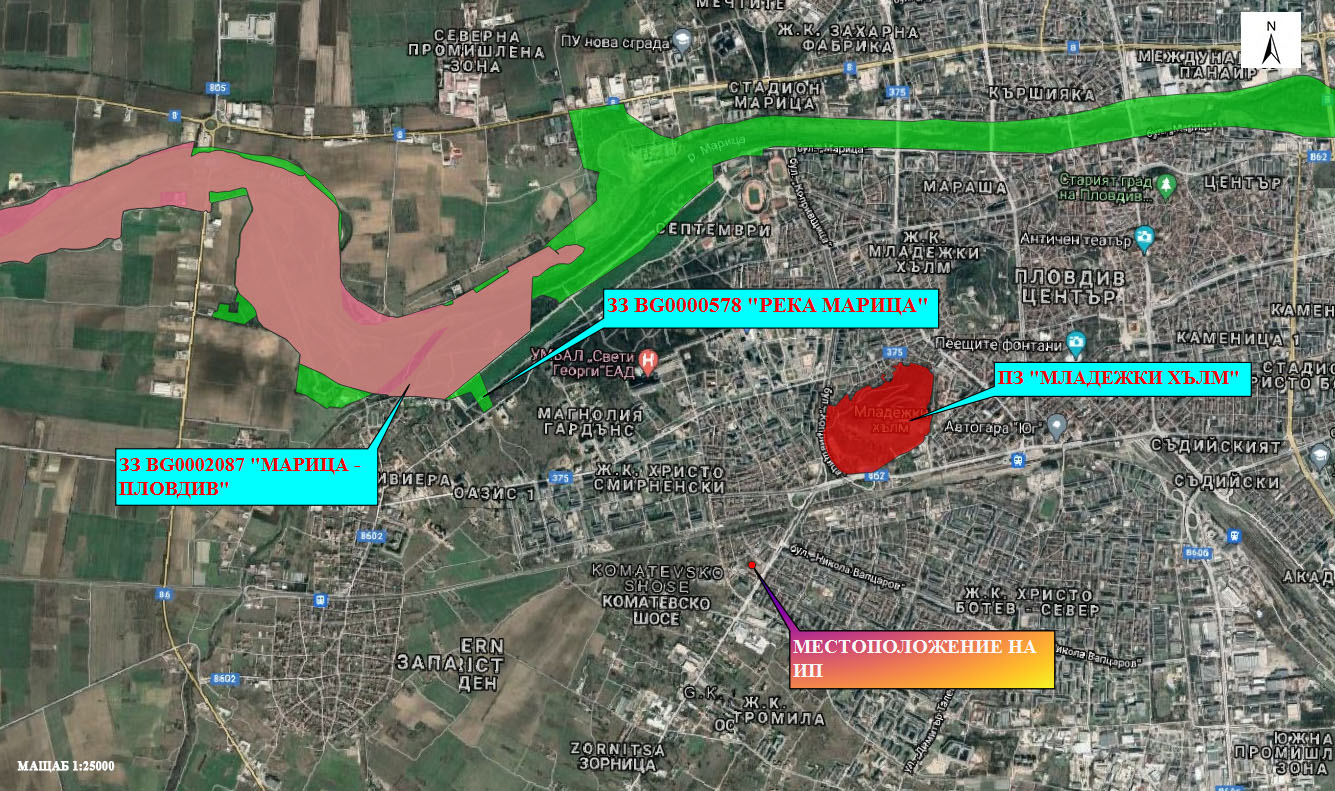 Местоположение на ИП и най-близките елементи на НЕМ9. Съществуващо земеползване по границите на площадката или трасето на инвестиционното предложение.	На североизток, имотът граничи с ПИ 56784.532.9522 с НТП за второстепенна улица, 56784.532.865 с НТП Ниско застрояване (до 10 m) и 56784.532.63, също с НТП Ниско застрояване (до 10 m), на югоизток с ПИ 56784.532.282 с НТП За първостепенна улица, на югозапад с ПИ 56784.532.185 и ПИ 56784.532.881, и двата с НТП Ниско застрояване (до 10 m), както и с  56784.532.9520 с НТП За второстепенна улица и на северозапад, отново с ПИ 56784.532.9520 и с 56784.532.809 с НТП Ниско застрояване (до 10 m).10. Чувствителни територии, в т.ч. чувствителни зони, уязвими зони, защитени зони, санитарно-охранителни зони около водоизточниците и съоръженията за питейно-битово водоснабдяване и около водоизточниците на минерални води, използвани за лечебни, профилактични, питейни и хигиенни нужди и др.; Национална екологична мрежа.Територията на ИП попада в нитратно уязвима зона (НУЗ), съгласно Заповед № РД-146/25.02.2015 г. на Министъра  на ОСВ. За опазване на НУЗ със  Заповед № РД-791/27.11.2017 г. на Министъра на ОСВ е утвърдена Програма от мерки за ограничаване и предотвратяване на замърсяването с нитрати от земеделски източници в уязвимите зони в изпълнение изискванията на Наредба 2/13.09.2007 г. за опазване на водите от замърсяване с нитрати от земеделски източници.От дейностите, свързани с ИП не се очакват емисии на вредни вещества, които биха могли да повлияят на замърсяването на водите с нитрати. Площадката на ИП попада и в чувствителна зона  определена по силата Директива (91/271/ЕЕС) и Заповед № РД-970/28.07.2003 г.на МОСВ. Определянето на чувствителните зони цели защита на повърхностните води от повишаване съдържанието на  биогенни елементи в тях от отпадъчни води от населените места. Реализацията на ИП не предвижда заустване на отпадъчни води в повърхностни водни обекти.Зоните за защита на водите (ЗЗВ) са със специална защита съгласно Рамковата директива по водите. Те включват територии, определени по други директиви, както и зони по чл. 6, чл. 7 и Приложение ІV на РДВ. По отношение на зоните за защита на водите, определени за водочерпене за човешка консумация са територията на водосбора на повърхностните водни тела и земната повърхност над подземните водни тела, а именно: всички водни тела, които се използват за ПБВ и имат средно денонощен дебит над 10 куб. м или служат за водоснабдяване на повече от 50 човека; водните тела, които се предвижда да бъдат използвани за питейно-битово водоснабдяване. Територията на ИП попада в две защитени зони:Питейни води в Кватернер – Неоген с код BG3DGW000000Q013; Питейни води в Кватернер – Неоген с код BG3DGW00000NQ018.Подземните водни тела съответно Порови води в Кватернер - Горнотракийски низина с код BG3G000000Q013 и Порови води в Неоген - Кватернер - Пазарджик - Пловдивския район с код BG3G00000NQ018 са в лошо химично и добро количествено състояние, съгласно Доклад за състоянието на водите в ИБР за 2020 г.ИП не попада и не граничи с пояси на СОЗ.Имотът, в който ще се реализира ИП не засяга елементи на Националната екологична мрежа (НЕМ). Най-близкият такъв по Закона за защитените територии е природна забележителност „Младежки хълм“, отстояща на около 800 м в североизточна посока, а по Закона за биологичното разнообразие – защитена зона по Директивата за местообитанията BG0000578 „Река Марица” и защитена зона по Директивата за птиците BG0002087 „Марица - Пловдив” разположени съответно на около 2,0 и 2,2 км в северозападна посока.11. Други дейности, свързани с инвестиционното предложение (например добив на строителни материали, нов водопровод, добив или пренасяне на енергия, жилищно строителство).При реализацията на ИП няма да се извършва добив на строителни материали  и жилищно строителство.Водата с питейни качества ще бъде осигурена от най-близкия водопровод с изграждане на отклонение до територията и сключване на договор с оператора „В и К“ ЕООД, гр. Пловдив. Захранването с ел. енергия ще стане от електроразпределителната мрежа на гр. Пловдив, съгласно сключен договор.12. Необходимост от други разрешителни, свързани с инвестиционното предложение.За реализацията на ИП са необходими следните документи:Издаване на строително разрешително по ЗУТ от Община Пловдив, район Западен;За хранителния обект - регистрация по чл.23 (1) от Закон за храните (обн. ДВ. бр.52 от 9 Юни 2020 г., изм. и доп. ДВ. бр.65 от 21 Юли 2020 г., изм. и доп. ДВ. бр.13 от 16 Февруари 2021г.). III. Местоположение на инвестиционното предложение, което може да окаже отрицателно въздействие върху нестабилните екологични характеристики на географските райони, поради което тези характеристики трябва да се вземат под внимание, и по-конкретно:1. съществуващо и одобрено земеползване;Реализирането на ИП не предполага  оказване на отрицателно въздействие върху съществуващото и одобрено земеползване в района. Засегнатият имот е с НТП „За друг вид производствен, складов обект”, намиращ се в силно урбанизирана градска зона, с продължителното му използване, като място свързано с одобрените му функции.2. мочурища, крайречни области, речни устия;Имотът за реализиране на ИП не се намира в и не засяга мочурища, крайречни области и речни устия.3. крайбрежни зони и морска околна среда;Имотът за реализиране на ИП не се намира в и не засяга крайбрежни зони и морска околна среда.4. планински и горски райони;Имотът за реализиране на ИП не се намира в и не засяга планински и горски райони.5. защитени със закон територии;Имотът, в който ще се реализира ИП, не попада и не граничи с територии разглеждани от ЗЗТ. Най-близката такава е природна забележителност „Младежки хълм“, отстояща на около 800 м в североизточна посока.6. засегнати елементи от Националната екологична мрежа;	Имотът, в който ще се реализира ИП не засяга елементи на Националната екологична мрежа (НЕМ). Най-близкият такъв по Закона за защитените територии е природна забележителност „Младежки хълм“, отстояща на около 800 м в североизточна посока, а по Закона за биологичното разнообразие – защитена зона по Директивата за местообитанията BG0000578 „Река Марица” и защитена зона по Директивата за птиците BG0002087 „Марица - Пловдив” разположени съответно на около 2,0 и 2,2 км в северозападна посока.7. ландшафт и обекти с историческа, културна или археологическа стойност;	Предвижда се реализирането на ИП да обхване имот с НТП „За друг вид производствен, складов обект”, намиращ се в силно урбанизирана градска зона, с продължителното му използване, като място свързано с одобрените му функции. Не се очаква промяна в ландшафта.	Местоположението на ИП не предполага въздействие върху известни обекти с историческа, културна или археологическа стойност.8. територии и/или зони и обекти със специфичен санитарен статут или подлежащи на здравна защита.Инвестиционното предложение не попада и не граничи с пояси на учредени санитарно-охранителни зони (СОЗ). Най-близките обекти, подлежащи на здравна защита са жилищни сгради, намиращи се на около 30 м северозападно от мястото за реализация на ИП.Въздействие върху комфорта на населението в близкия квартал се предполага само в периода на строителните дейности. При експлоатацията на ИП не се предполага негативно въздействие върху близките обекти на здравна защита. Реализирането на ИП не засяга обекти подлежащи на здравна защита. Най-близките такива са жилищни сгради, намиращи се на около 30 м северозападно.IV. Тип и характеристики на потенциалното въздействие върху околната среда, като се вземат предвид вероятните значителни последици за околната среда вследствие на реализацията на инвестиционното предложение:1. Въздействие върху населението и човешкото здраве, материалните активи, културното наследство, въздуха, водата, почвата, земните недра, ландшафта, климата, биологичното разнообразие и неговите елементи и защитените територии.Въздействие върху населението и човешкото здравеЗдравен риск от реализацията на инвестиционното предложение ще съществува само в периода на строителството  и ще касае само работещите на обекта. Временните и краткотрайни въздействия върху здравето им ще са в резултат на:шум, вибрации, работа на открито с непостоянен микроклимат, замърсяване на въздуха с прахови частици и отработени газове от бензинови и дизелови двигатели;физическо натоварване и опасност от трудови злополуки, свързани с използването на тежки машини – строителна техника, товарни коли, и др.;риск от падания, травми и злополуки при неспазване на Наредба № 2 на МТСП за безопасни и здравословни условия на труд при СМР от 1994 г.Използването на лични предпазни средства,  спазването на режими на труд и почивка ще доведат до намаляване на риска.Пряко, отрицателно, краткотрайно и временно въздействие върху комфорта на населението в квартала  се предполага в периода на строителните дейности.Общото въздействие от реализиране на ИП, след въвеждането му в експлоатация, се очаква да бъде положително върху населението и човешкото здраве поради предназначението и функционалната му насоченост.Въздействие върху материалните активиАнализът на въздействията на настоящото инвестиционно предложение разгледано в контекста на материални активи налага сравняване на моментното положение (базово състояние) на този компонент с хипотезата за осъществяване на инвестиционно предложение: „Търговски комплекс Технополис” в ПИ 56784.532.280, кв. 68, м. Модър, р-н „Западен“, гр. Пловдив.Материалните активи е прието да се разделят на два основни вида: дълготрайните материални активи – земи, сгради, транспортни средства, машини, производствено оборудване, компютри, стопански инвентар и др.;текущи / недълготрайни (краткотрайни) материални активи – суровини и материали, стоки, продукция, незавършено производство и др.По отношение на базовото състояние дълготайните материални активи са представени като незастроен, наскоро разчистен от стари постройки ПИ с НТП – „за друг вид производствен, складов обект“, а текущите (краткотрайни) материални активи не са представени на територията.Що се отнася до ситуация след реализиране на ИП дълготайните материални активи ще бъдат представени като модерен търговски комплекс, а текущите (краткотрайни) материални активи ще се увеличат значително като стоки и продукция във връзка с търговската дейност.Реализацията на инвестиционното предложение ще увеличи значително стойността на съществуващите дълготрайни материалните активи и ще добави нови такива.Реализацията на ИП обуславя създаване на нови материални активи на територията на обекта. Всички елементи на планираното застрояване ще представляват дълготрайни материални активи с висока стойност. Вследствие реализацията на ИП многократно ще се увеличат материалните активи – както дълготрайни, така и краткотрайни – свързани с територията на обекта, съпоставени към съществуващото положение.Реализацията на инвестиционното предложение обуславя увеличаване на материалните активи в региона без негативно влияние върху наличните такива. Въздействието по отношение на материалните активи от реализирането на ИП ще бъде положително.Въздействие върху културното наследство	На територията на ИП не са установени обекти с културно-историческа ценност. При евентуално откриване на такива обекти в процеса на осъществяване на ИП, съгласно чл. 72 от Закона за културното наследство, ще бъдат уведомени Община Пловдив, Регионалния археологически музей – гр. Пловдив и Регионалния инспекторат по опазване на културното наследство.Въздействие върху атмосферния въздух и климатаПо време на строителството в атмосферния въздух ще се отделят емисии, свързани с работата на строително-монтажната и транспортна техника – неорганизирани емисии от двигатели с вътрешно горене и разпрашаване на почва и строителни материали. Емисиите ще бъдат с краткотраен и временен характер.По време на експлоатацията ще има неорганизирани емисии от моторните средства на пребиваващите на територията на паркинга с краткотраен и периодичен характер. Не се предвижда изпускане на емисии на вредни вещества в атмосферния въздух от търговските обекти. Предвижда се обектът да се климатизира с въздушно-охлаждаеми термопомпени VRF системи. За вентилацията ще се използват локални рекуперативни вентилационни блокове. Въздействието върху атмосферния въздух ще бъде незначително, локално и обратимо.В резултат от реализацията на ИП не се очаква въздействие върху климата.Въздействие върху води и почвиПовърхностни водиТериторията на ИП, съгласно ПУРБ ( 2016-2021 г.) се намира в повърхностно водно тяло (ПВТ) с код BG3MA500R126 - р. Първенецка река от вливане на р. Пепелашка река до устие. ПВТ е силно модифицирано и екологичното му състояние е умерено, а химичното му състояние е класифицирано като добро, съгласно Доклад за състоянието на водите в ИБР за 2020 г. ( Таблица 1).Таблица 1. Състояние на ПВТПри реализацията на ИП няма да се използват повърхностни води.Отпадъчните води, формирани от обекта  ще заустват в градска канализация.Дъждовните води ще се оттичат разсредоточено следвайки естествения наклон на терена. Въздействие върху повърхностните води в района не се очаква.Подземни водиТериторията на реализиране на ИП попада над две подземни водни тела:Код BG3G000000Q013- Порови води в Кватернер - Горнотракийски низина, водоносен хоризонт Кватернер – Неоген и зона за защита на водите – Питейни води в Кватернер – Неоген с код BG3DGW000000Q013. Съгласно Доклад за състоянието на водите на ИБР през 2020 г. подземното водно тяло е в лошо химично състояние с основни замърсители: нитрати, фосфати, манган, обща алфа активност (Таблица 2).Код BG3G00000NQ018- Порови води в Неоген - Кватернер - Пазарджик – Пловдивския район, водоносен хоризонт Кватернер – Неоген и зона за защита на водите – Питейни води в Кватернер – Неоген с код BG3DGW00000NQ018. Съгласно Доклад за състоянието на водите на ИБР през 2020 г., общата оценка на химичното състояние на ПВТ BG3G00000NQ018 е „лошо”. Показатели с констатирано отклонение са: нитрати, нитрати, фосфати, сулфати, сума тетрахлоретилен и трихлоретилен и обща алфа-активност. (Таблица 2).Таблица 2 – Състояние на ПВТ, 2020 г.*- Стандарт за качество, съгласно Приложение № 1 към чл. 10, ал. 2, т. 1 на Наредба № 1 от 10 октомври 2007 г. за проучване, ползване и опазване на подземните води (Обн. ДВ. бр.87 от 30 октомври 2007г., посл. изм. и доп. ДВ. бр.102 от 23 декември 2016 г.)Таблица 3 - Количествено състояние на ПВТ през 2020 г.При реализиране на ИП не се предвижда нито водовземане, нито заустване на отпадъчни води в подземни води.При изпълнение на строителните дейности и правилно съхранение и извозване на отпадъците не се предполага възможност за инфилтриране на замърсители в подземните води.Въздействие върху подземните води в района не се очаква.ПочвиПо време на строителството на сградите се очаква  пряко въздействие върху почвите, което се изразява в:механично увреждане на почвите;утъпкване;изземване на хумусния слой от терените за строителство. Изкопаните земни маси ще се използват за обратно засипване, както и за оформяне на терена след приключване на строителните работи.Иззетият и съхранен хумусен слой ще се използва при озеленяването на имота. Въздействието ще бъде пряко, отрицателно, ограничено само върху предвидената за застрояване част от терена на ИП.Въздействие от отпадъциПо време на реализацията на ИП ще се генерират строителни и битови отпадъци. За строителните отпадъци ще бъде изготвен План за управление на строителните отпадъци като и управлението им ще се извършва в съответствие с Наредба за управление на строителните отпадъци и за влагане на рециклирани строителни материали (обн. ДВ. бр.98 от 8 Декември 2017г.)През експлоатационния период ще се образуват битови отпадъци, които ще се събират разделно в контейнери и ще се извозват на определено за целта депо от фирмата по сметосъбиране, обслужваща зоната и притежаваща изискуемия документ по ЗУО. Техните количества, произход и начин на последващо третиране определят минимално отрицателно въздействие върху околната среда и човешкото здраве.Въздействие върху земните недраПредвижда се дълбочината на изкопите за фундаменти на сградите да бъде до 2,50 м.Характерът и обхватът на дейностите на ИП не предполагат значителното засягане на земните недра. Въздействие върху ландшафтаПредвижда се реализирането на ИП да обхване имот с НТП „За друг вид производствен, складов обект”, намиращ се в силно урбанизирана градска зона, с продължителното му използване, като място свързано с одобрените му функции.Не се очаква промяна в ландшафта.Въздействие върху биологичното разнообразие и неговите елементиПредвижда се реализирането на ИП да обхване имот с НТП „За друг вид производствен, складов обект”, намиращ се в силно урбанизирана градска зона, с продължителното му използване, като място свързано с одобрените му функции.Не се очаква значително въздействие върху биоразнообразието. Единствено при изкопните работи ще бъдат засегнати почвени организми, чрез отнемане на местообитанията им и загуба на индивиди.	Въздействие върху защитените територии	Имотът, в който ще се реализира ИП, не попада и не граничи с територии разглеждани от ЗЗТ. Най-близката такава е природна забележителност „Младежки хълм“, отстояща на около 800 м в североизточна посока.2. Въздействие върху елементи от Националната екологична мрежа,    включително на разположените в близост до инвестиционното предложение.	Имотът, в който ще се реализира ИП не засяга елементи на Националната екологична мрежа (НЕМ). Най-близкият такъв по Закона за защитените територии е природна забележителност „Младежки хълм“, отстояща на около 800 м в североизточна посока, а по Закона за биологичното разнообразие – защитена зона по Директивата за местообитанията BG0000578 „Река Марица” и защитена зона по Директивата за птиците BG0002087 „Марица - Пловдив” разположени съответно на около 2,0 и 2,2 км в северозападна посока.3. Очакваните последици, произтичащи от уязвимостта на инвестиционното предложение от риск от големи аварии и/или бедствия.Характерът и мащабът на дейността не предполагат риск от големи аварии.  Отдалечеността на площадката на ИП от предприятия с висок и нисък рисков потенциал, не предполага засягането ѝ при възникване на големи аварии в него.Територията на ИП е отдалечена на 3 км от най-близката зона от определените райони със значителен потенциален риск от наводнения в ИБР и не попада в зони, които могат да бъдат наводнени съобразно картите на районите под заплаха от наводнения при сценариите, посочени в чл. 146е от Закона за водите.Инвестиционното предложение е уязвимо при настъпване на природни бедствия (пожар в района, земетресение). Последствията от тях за пребиваващите и самият обект биха могли да бъдат минимизирани при спазване на мерките за безопасност и действията при извънредни и бедствени ситуации.4. Вид и естество на въздействието (пряко, непряко, вторично, кумулативно, краткотрайно, средно- и дълготрайно, постоянно и временно, положително и отрицателно).Характерът на ИП не предполага въздействие върху подземните и повърхностни води.Въздействието върху почвите ще бъде пряко, отрицателно, краткотрайно, временно в периода на строителство.Въздействието върху атмосферния въздух ще бъде незначително, локално и обратимо.Въздействието върху здравето на населението в квартала от реализирането на инвестиционното предложение ще бъде пряко, краткотрайно и временно – в периода на строителството и положително по време на експлоатацията на обекта.Въздействието върху материалните активи ще бъде пряко, дълготрайно, постоянно и положително.Не се очаква въздействие върху ландшафта, известни обекти с историческа, културна или археологическа стойност, както и значително такова върху земните недра. Предвидените при строителните дейности изкопни работи са до 2,5 м дълбочина, поради което ще повлияят върху земните недра пряко, краткотрайно, постоянно, отрицателно, незначително и кумулативно с други дейности свързани с наличието на изкопно строителство в района.Въздействието върху биоразнообразието се очаква да е:	- при отнемането на местообитания на почвени организми по време на строителни работи: непряко, краткотрайно, постоянно, отрицателно, незначително и кумулативно с други дейности свързани с наличието на изкопно строителство в района;	- при загуба на процентно неголям за района брой на индивиди основно от безгръбначната и особено почвената фауна: пряко, краткотрайно, постоянно, отрицателно, незначително и кумулативно с други дейности свързани с изкопни работи в района.5. Степен и пространствен обхват на въздействието - географски район; засегнато население; населени места (наименование, вид - град, село, курортно селище, брой на населението, което е вероятно да бъде засегнато, и др.).Предвижда се, ИП да се реализира в ПИ 56784.532.280, район Западен, гр. Пловдив, община Пловдив, област Пловдив.6. Вероятност, интензивност, комплексност на въздействието.Няма вероятност за значително отрицателно въздействие върху околната среда.Вероятност за въздействие върху повърхностни и подземни води не се очаква.Вероятността за значително положително въздействие по отношение на материалните активи е съществена.Вероятността за отрицателно въздействие върху населението, атмосферния въздух и почвите е сигурна, по време на строителството, но въздействието ще бъде с ниска интензивност, при спазване на  мерките в т.11. По време на експлоатацията се очакват положителни въздействия върху населението заради предназначението на обектите, планирани с ИП.Не се очаква въздействие върху ландшафта, известните обекти с историческа, културна или археологическа стойност, както и значително такова върху земните недра.Вероятността за поява на въздействие върху земните недра е голяма, с висока интензивност и без комплексност.	Вероятността за поява на въздействие върху биоразнообразието е голяма, с висока интензивност и с комплексност, вследствие отнемане на местообитания и загуба на индивиди от определени почвени видове.7. Очакваното настъпване, продължителността, честотата и обратимостта на въздействието.Въздействието върху населението и атмосферния въздух ще настъпи със започване на строителните дейности и ще продължи през краткия период до приключването им. Обратимост може да настъпи при възникване на необходимост от отчуждаване за други цели. Въздействието върху почвите настъпва с началото на строителството и продължава до окончателното завършване на строителните дейности. Обратимост е възможна при премахване на застроеното и промяна на предназначението на земята.Не се очаква въздействие върху ландшафта, известните обекти с историческа, културна или археологическа стойност, както и значително такова върху земните недра.Очаква се въздействието върху земните недра да настъпи при започване на изкопните работи по време на строителството, като честотата му ще е налична само през периода на извършването им. Не се очаква обратимост.Очаква се въздействието върху биоразнообразието да настъпи при започване на строителни дейности, като продължителността и честотата му ще е само по време на изкопните им работи. Не се очаква обратимост.8. Комбинирането с въздействия на други съществуващи и/или одобрени инвестиционни предложения.Търговският комплекс, предмет на настоящото инвестиционно предложение, ще се впише функционално в околните поземлени имоти, като част от жилищен район Западен на град Пловдив. С изграждането му ще се  предоставят на населението на кварталите липсващите в близост комплексни търговски услуги.Това допълване на функционални обществени зони в райони с висока концентрация на жилищни имоти обуславя комбинирани въздействия с положителен знак. За удобство на гражданите и оптимизиране на разходите, свързани с осигуряване на обществени услуги (снабдяване с промишлени стоки от първа необходимост, зоомагазин, ветеринарна аптека и др.) и намаляване на натиска върху околната среда, комбинирането на различни обекти с обществено предназначение с жилищните територии е основна част от териториалната организация на населените места и обект на устройственото планиране.9.Възможността за ефективно намаляване на въздействията.Макар и минимални, анализираните по-горе негативни въздействия могат да бъдат ефективно намалени при изпълнение на мерките (по-скоро с превантивен характер), предложени в т.11.10. Трансграничен характер на въздействието.Местоположението и характерът на дейностите, предвидени с ИП, не предполагат трансгранично въздействие.11. Мерки, които е необходимо да се включат в инвестиционното предложение, свързани с избягване, предотвратяване, намаляване или компенсиране на предполагаемите значителни отрицателни въздействия върху околната среда и човешкото здраве.V. Обществен интерес към инвестиционното предложение.При проведената процедура за ИП и по-конкретно уведомяването, съгласно чл.4, ал.2 от Наредбата за ОВОС/07.03.2003 г. (посл. изм. и доп. ДВ. бр.67 от 23 Август 2019 г.), няма постъпили възражения към оценяваното ИП.ПОКАЗАТЕЛПРОЕКТНОРМАТИВПлощ на имота10 654 м210 654 м2ЗП5512 м25512 м2РЗП6786 м26786 м2Плътност51.74 %60 %Кинт0.642% озеленяванеПаркоместа12167Код на водно тялоИме на водно тялоБиологични показателиФизико-химични показателиЕкологично състояниеХимично състояниеИзместващи показателиBG3MA500R126р. Първенецка река от вливане на р. Пепелашка река до устие.доброумереноумеренодоброPобщКод на ПВТНаименование на водното тялоПоказатели на замърсяване и концентрации над СК*Обща оценка химично състояние на ПВТBG3G000000Q013Порови води в Кватернер -Горнотракийска низина нитрати, фосфати, манган, обща алфа активностлошоBG3G00000NQ018Порови води в Неоген -Кватернер -Пазарджик -Пловдивския районнитрати, нитрати, фосфати, сулфати, сума тетрахлоретилен и трихлоретилен и обща алфа-активностлошоКод на ПВТНаименование на водното тялоЕстествени ресурси Разполагаеми ресурси Водочерпене общоРиск за влошаванеЕксплоатационен индексл/сек.л/сек.л/сек.%BG3G000000Q013Порови води в Кватернер -Горнотракийска низина904283063912няма риск47,10BG3G00000NQ018Порови води в Неоген -Кватернер -Пазарджик -Пловдивския район366033613058В риск90,99№ МеркиПериод на изпълнение1.Да се събере и съхрани хумусният пласт  и използва при озеленяването на терена.Строителство2.Да се следи и уведомява своевременно за неизправност на водопреносната  и канализационна мрежа оператора „ВиК“ ЕООД, гр. Пловдив за аварийни ситуации.Строителство/експлоатация3.Да не се допуска складиране на отпадъци в участъци с временно отнет почвен слой.Строителство/експлоатация4.Отпадъците да се събират разделно, на определените за целта места.Строителство/експлоатация5.Да се извършват строителните дейностите, свързани с шум и вибрации, само през светлата част на денонощието.Строителство/експлоатация6.Да се спазват мерки за ограничаване на праховите емисии: обезпрашаване чрез оросяване, използване на закрити улеи и закрити контейнери за транспортиране и складиране на строителни отпадъци.Строителство7.Строителните дейности да започнат извън размножителния период на повечето животински видове (май-юни).Строителство8.По възможност, при озеленяването, да се използват местни растителни видове или форми.Строителство/експлоатация